TRANSPORT1. K sliki napiši pravilno besedo.____________________    ___________________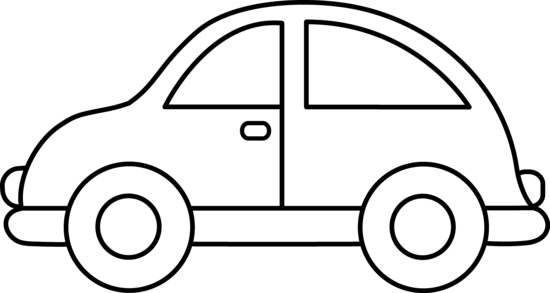 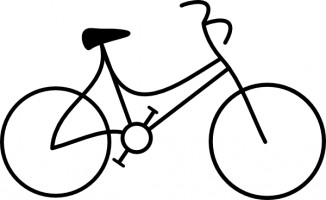 ____________________   _________________________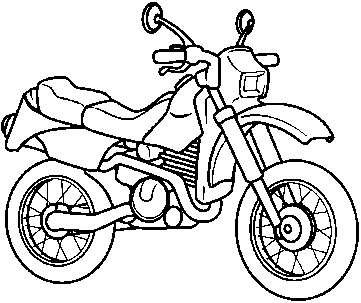 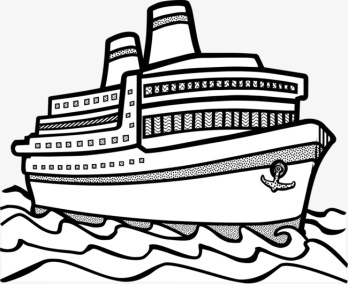 __________________________________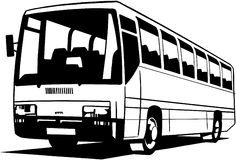 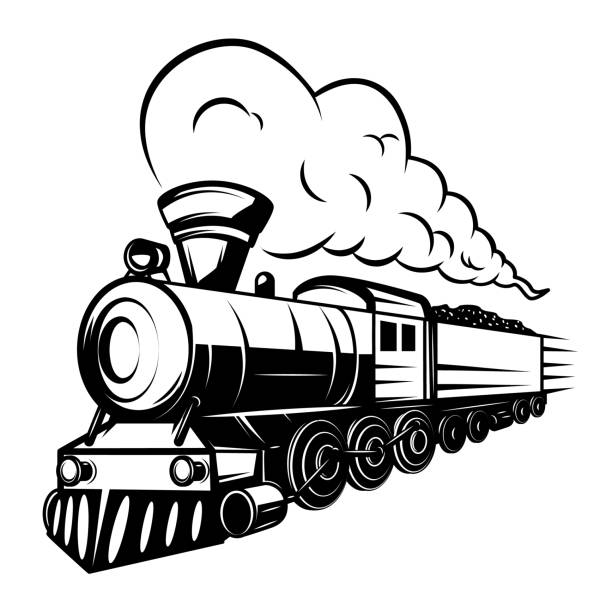  ____________________   _____________________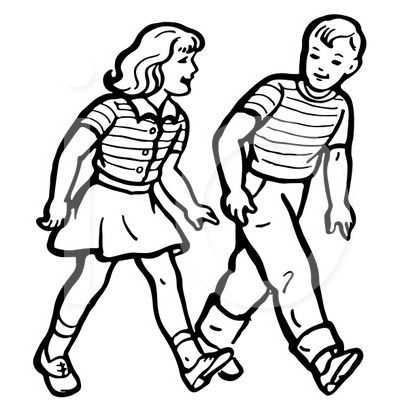 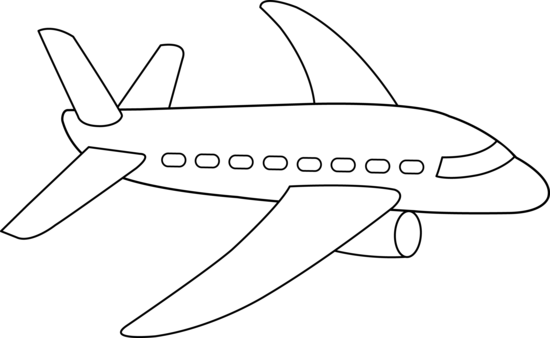 a ship                a plane                   a car                          a bicyclea motorbike               a train                a bus                   walking